FORMULAREFormularul  – 1 Formular de ofertă (propunerea financiară) pentru atribuirea  contractuluiFormularul  – 2	 Centralizator de preţuriFormularul – 3	Propunere tehnică pentru atribuirea contractuluiFormularul – 4 Declarație privind sănătatea si securitatea în muncăFormularul – 5 Declarație privind conflictul de intereseFORMULARUL nr. 1OFERTANTUL__________________   (denumirea/numele)FORMULAR DE OFERTĂCătre ....................................................................................................                     (denumirea autorității contractante și adresa completă)    Domnilor,    1. Examinând documentația de atribuire, subsemnații, reprezentanți ai ofertantului _______________________________               , (denumirea/numele ofertantului)     ne oferim ca, în conformitate cu prevederile și cerințele cuprinse în documentația mai sus menționată, să prestăm „……………………………………………………………………………………….” pentru suma de ________________________ lei, (suma în litere și în cifre)                                                    la care se adaugă taxa pe valoarea adaugată în valoare de ______________________  lei (suma în litere și în cifre)    2. Ne angajăm ca, în cazul în care oferta noastră este stabilită câștigătoare, să începem serviciile și să terminăm prestarea acestora în conformitate cu specificaţiile din caietul de sarcini în _______ (perioada în litere si în cifre).                      3. Ne angajăm să menținem această ofertă valabilă pentru o durată de______________ zile, respectiv până la data de __________________(durata în litere si în cifre)                                                                                                (ziua/luna/anul) și ea va rămâne obligatorie pentru noi și poate fi acceptată oricând înainte de expirarea perioadei de valabilitate.    4. Până la încheierea și semnarea contractului de achiziție publică această ofertă, împreună cu comunicarea transmisă de dumneavoastră, prin care oferta noastră este stabilită câștigătoare, vor constitui un contract angajant între noi.    5. Întelegem că nu sunteți obligați să acceptați oferta cu cel mai scăzut preț sau orice altă ofertă pe care o puteți primi.Data _____/_____/__________________, în calitate de _____________________, legal autorizat sa semnez                        (semnatura)oferta pentru și în numele ____________________________________.                                                       (denumirea/numele ofertantului)FORMULARUL nr. 2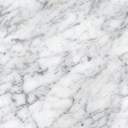 Operator Economic..........................(denumirea)CENTRALIZATOR DE PREŢURI LOT 1LOT 2Se va oferta pe fiecare lot în parte.Nu se acceptă oferte parțiale din cadrul lotului și nici oferte alternative.Semnătura ofertantului sau a reprezentantului ofertantului                    .....................................................Numele  şi prenumele semnatarului				        .....................................................Capacitate de semnătura					        .....................................................Detalii despre ofertant Numele ofertantului  						        .....................................................Ţara de reşedinţă					                    .....................................................Adresa								        .....................................................Adresa de corespondenţă (dacă este diferită)			        .....................................................Adresa de e-mail                                                                                    .....................................................Telefon / Fax							        .....................................................Data 						                                 .....................................................FORMULARUL nr. 3OFERTANTUL__________________   (denumirea/numele)PROPUNERE TEHNICĂServicii catering (servire masă și coffee break)Semnătura ofertantului sau a reprezentantului ofertantului                    .....................................................Numele  şi prenumele semnatarului				        .....................................................Capacitate de semnătura					        .....................................................Detalii despre ofertant Numele ofertantului  						        .....................................................Ţara de reşedinţă					                    .....................................................Adresa								        .....................................................Adresa de corespondenţă (dacă este diferită)			        .....................................................Adresa de e-mail                                                                                    .....................................................Telefon / Fax							        .....................................................Data 							                    ....................................................FORMULARUL nr.4         declaratie privind SĂNATATEA ȘI SECURITATEA ÎN muncĂSubsemnatul, ........................... (nume și prenume), reprezentant împuternicit al ……………………….. (denumirea operatorului economic), declar pe propria răspundere că mă anagajez să prestez ............................. pe parcursul îndeplinirii contractului, în conformitate cu regulile obligatorii referitoare la condițiile de muncă și de protecție a muncii, care sunt în vigoare în România.De asemenea, declar pe propria răspundere că la elaborare ofertei am ținut cont de obligațiile referitoare la condițiile de muncă și de protecție a muncii, și am inclus costul pentru îndeplinirea acestor obligații.Totodată, declar că am luat la cunoştinţă de prevederile art 326 « Falsul în Declaraţii » din Codul Penal referitor la « Declararea necorespunzătoare a adevărului, făcută unui organ sau instituţii de stat ori unei alte unităţi în vederea producerii unei consecinţe juridice, pentru sine sau pentru altul, atunci când, potrivit legii ori împrejurărilor, declaraţia făcuta serveşte pentru producerea acelei consecinţe, se pedepseşte cu închisoare de la 3 luni la 2 ani sau cu amenda »Semnătura ofertantului sau a reprezentantului ofertantului                     .....................................................Numele  şi prenumele semnatarului				        .....................................................Capacitate de semnătura					        .....................................................Detalii despre ofertant Numele ofertantului  						        .....................................................Ţara de reşedinţă					                    .....................................................Adresa								        .....................................................Adresa de corespondenţă (dacă este diferită)			        .....................................................Adresa de e-mail                                                                                    .....................................................Telefon / Fax							        .....................................................Data 							                     .....................................................FORMULARUL nr.5Operator Economic..........................(denumirea)DECLARAȚIE privind conflictul de interesepentru ofertanţi/ ofertanţi asociaţi/ subcontractanţi/terţi susţinătoriSubsemnatul,_______________________________ (nume și prenume), domiciliat (a) in ..............                                            ………………………………….... (adresa de domiciliu), identificat (a) cu act de identitate (CI/pasaport), seria .................., nr. ................, eliberat de .............., la data de .................., CNP .........................., reprezentant legal autorizat al______________________________________________(denumirea/numele şi sediul/adresa ofertantului), în calitate de ofertant/ ofertant asociat/ subcontractant /terţ susţinător( după caz), la procedura de atribuire a contractului de achiziţie publică având ca obiect ………………………………………………………………………………………………………………….. la data de .................. (zi/lună/an), organizată de …………………………, declar pe proprie răspundere, sub sancţiunea excluderii din procedură şi sub sancţiunile aplicate faptei de fals în acte publice, că în calitate de participant la acestă procedură nu ne aflăm într-o situație de conflict de interese în sensul art. 59 și art.60 din Legea nr. 98/2016 privind achizițiile publice, cu modificările și completările ulterioare.-	situația în care ofertantul individual/ofertantul asociat/candidatul/subcontractantul propus/terțul susținător are drept membri în cadrul consiliului de administrație/organului de conducere sau de supervizare și/sau are acționari ori asociați semnificativi persoane care sunt soț/soție, rudă sau afin până la gradul al doilea inclusiv ori care se află în relații comerciale cu persoane cu funcții de decizie în cadrul Autorității/entității contractante sau al furnizorului de servicii de achiziție implicat în procedura de atribuire;-	situația în care ofertantul/candidatul a nominalizat printre principalele persoane desemnate pentru executarea contractului persoane care sunt soț/soție, rudă sau afin până la gradul al doilea inclusiv ori care se află în relații comerciale cu persoane cu funcții de decizie în cadrul Autorității/entității contractante sau al furnizorului de servicii de achiziție implicat în procedura de atribuire.Subsemnatul declar că informaţiile furnizate sunt complete şi corecte în fiecare detaliu şi înţeleg că autoritatea contractantă are dreptul de a solicita, în scopul verificării şi confirmării declaraţiilor, orice documente doveditoare de care dispunem. Inteleg că în cazul în care aceasta declarație nu este conformă cu realitatea sunt pasibil de încălcarea prevederilor legislației penale privind falsul în declarații.Anexat este lista acţionarilor/asociaţilor /membrilor consiliului de administraţie/organ de conducere sau de supervizare / persoane împuternicite din cadrul Universitatii “Dunarea de Jos” din Galati.  Semnătura ofertantului sau a reprezentantului ofertantului                      ........................................Numele  şi prenumele semnatarului		                                           ..........................................Capacitate de semnătura                		                                           ..........................................Detalii despre ofertant(adresa de e-mail) Numele ofertantului  						                  ...........................................Ţara de reşedinţă		                       	                                         .............................................Adresa								                 .............................................Adresa de corespondenţă (dacă este diferită)                                       .............................................Telefon / Fax							                  ...........................................Data 	Lista acţionari/asociaţi /membri în consiliul de administraţie/organ de conducere sau de supervizare / persoane împuternicite din cadrul Universitatii “Dunarea de Jos” din Galati denumirea/numele ofertantului.Semnătura ofertantului sau a reprezentantului ofertantului                   ……....................................Numele  şi prenumele semnatarului		                                           ..........................................Capacitate de semnătura                		                                           ..........................................Detalii despre ofertant(adresa de e-mail) Numele ofertantului  					                                ...........................................Ţara de reşedinţă		                       	                                           ...........................................Adresa							                                ..........................................Adresa de corespondenţă (dacă este diferită)                                          ……....................................Telefon / Fax					                                           ...........................................Data 							                                ..........................................Nr crt.Denumirea serviciuluiDenumirea serviciuluiValoare estimată totalăRON fără TVAUMCantitatea solicitatăU.MPreț unitar RON fără TVAPreț total RONfără TVAPreț total RONcu TVA01123456=4*5%7=6+5%1Servicii catering coffee break200 pers. x 1 zi la Galați Servicii catering coffee break200 pers. x 1 zi la Galați 3800pers200se completează de către ofertantse completează de către ofertantse completează de către ofertant2Servicii catering coffee break200 pers. x 1 zi la Galați Servicii catering coffee break200 pers. x 1 zi la Galați 1900pers100se completează de către ofertantse completează de către ofertantse completează de către ofertant3Servicii de servire masăPrânz 100 pers.8570pers100se completează de către ofertantse completează de către ofertantse completează de către ofertant3Servicii de servire masăCină 100 pers.8570pers100se completează de către ofertantse completează de către ofertantse completează de către ofertantTOTAL TOTAL 14270se completează de către ofertantse completează de către ofertantNr crt.Denumirea serviciuluiValoare estimată totalăRON fără TVAUMCantitatea solicitatăU.MPreț unitar RON fără TVAPreț total RONfără TVAPreț total RONcu TVA0123456=4*5%7=6+5%1Servicii catering coffee break200 pers. x 1 zi la Buzău 1900pers100se completează de către ofertantse completează de către ofertantse completează de către ofertantTOTAL 1900se completează de către ofertantse completează de către ofertantNR.CRT.Cerinţe autoritate contractantăPROPUNERE TEHNICĂ OFERTANTLOT 1LOT 1LOT 11.1.	Servicii de catering — pauză de cafea pentru 200 persoane în data de 27.05.2022. Locatie: Evenimentul se va desfasura în Galati în cadrul TEATRULUI MUZICAL din str. Mihai Bravu nr. 50Tip servire: bufet tip cocktailLogistica solicitata:•	amenajare buffet cu mese si fete de masa pentru numarul de participanti mentionat•	platouri inox / sticla/ portelan si clesti inox, farfurii desert din portelan, tacamuri din inox•	pahare din sticla, cesti cafea si ceai din portelan, dispensere din inox pentru bauturi calde (cafea si ceai), spatule, servetele si alte consumabile•	personal calificat (3 ospătari) Structura meniu /persoana:•	cafea, 100 m1, ceai, 150 ml , zahar alb/brun, lamaie feliata, miere de albine•	apă minerală carbogazoasă/plată, 500 ml•	sucuri acidulate/ sucuri neacidulate 250 m1•	produse de patiserie-cofetărie, 150 g2.	Servicii de catering — pauză de cafea pentru 100 persoane în data dc 28.05.2022.  Locatie: Evenimentul se va desfasura în Galati în cadrul FACULTĂȚII DE EDUCAȚIE FIZICĂ ȘI SPORT din str. Gării nr 63-65Tip servire: bufet tip cocktailLogistica solicitata:•	amenajare bufet cu mese si fete de masa pentru numarul de participanti mentionat•	platouri inox / sticla/ portelan si clesti inox, farfurii desert din portelan, tacamuri din inox•	pahare din sticla, cesti cafea si ceai din portelan, dispensere din inox pentru bauturi calde (cafea si ceai), spatule, servetele si alte consumabile•	personal calificat (3 ospătari) Structura meniu /persoana:•	cafea, 100 m1, ceai, 150 ml , zahar alb/brun, lamaie feliata, miere de albine•	apă minerală carbogazoasă/plată, 500 ml•	sucuri acidulate/ sucuri neacidulate 250 m1•	produse de patiserie-cofetărie, 150 g3.	Servicii de servire masa – prânz și cină pentru 100 persoane în data de 27.05.2022. a) Serviciu de servire masa – prânz pentru 100 persoane în data de 27.05.2022LOCUL DE PRESTAREPrestatorul va asigura servirea mesei într-o unitate de alimentatie publica, aflata la cel mult 2 km distanta de sediul Universitatii Dunarea de Jos din Galati — str. Domneasca nr. 47, precum și personalul necesar realizării serviciilor contractate (servire masa, asigurare debarasari). Prestatorul trebuie să dețină autorizație sanitară veterinară și pentru siguranța alimentelor pentru codurile CAEN 5621 sau 5610 (sau documente echivalente) valabilă la data limită de depunere a ofertei .Tip servire: bufet suedezLogistica solicitata:- amenajare bufet cu mese, scaune si fețe de masă (pentru 100 persoane)-	platouri inox / sticla/ portelan si clesti inox, chafing dish-uri pentru expunerea și menținerea preparatelor calde, farfurii gustare, fel de baza, desert și fructe din portelan-	tacămuri din inox, pahare din sticlă, cești cafea din porțelan, spatule, șervețele-	personal calificat ( 4 ospătari )Structura meniu prânz / persoana (cantități finite, după procesarea termică a materiilor prime alimentare):-	asortiment de gustari aperitiv, 200 g( minim 5 sortimente)-	asortiment de preparate vegetariene, 100 g( minim 3 sortimente)-	preparate de baza calde, din carne si peste, 200 g( minim 5 sortimente)-	garnituri, 200 g( minim 3 sortimente);- salate, 150 g( minim 3 sortimente)-	desert, 100 g( minim 3 sortimente)-	paine, 80 g,- apa minerala earbogazoasa / plata, 500 ml,- bauturi racoritoare, 250 m1-	cafea / lapte condensat, 100 mlb) Serviciu de servire masa – cină pentru 100 persoane în data de 27.05.2022LOCUL DE PRESTAREPrestatorul va asigura servirea mesei intr-o unitate de alimentatie publica, aflata la cel mult 2 km distanta de sediul Universitatii Dunarea de Jos din Galati — str. Domneasca nr. 47, precum și personalul necesar realizării serviciilor contractate (servire masa, asigurare debarasari).Tip servire: bufet suedezLogistica solicitata:-	amenajare buffet cu mese, scaune si fețe de masă tpentru 80 persoane)-	platouri inox / sticla/ portelan si clesti inox, chafing dish-uri pentru expunerea și menținerea preparatelor calde, farfurii gustare, fel de baza, desert și fructe din portelan; - tacâmuri din inox, pahare din sticlă, cești cafea din porțelan, spatule, șervețele; personal calificat ( 4 ospătari )Meniu cină/persoană (cantitati finite, dupa procesarea termica a materiilor prime alimentare):Structură meniu cină și cantități produse / persoană:-	asortiment de gustari aperitiv, 200 g( minim 5 sortimente)-	asortiment de preparate vegetariene, 100 g( minim 3 sortimente)-	preparate de baza calde, din carne si peste, 200 g( minim 5 sortimente)-	gamituri, 200 g( minim 3 sortimente);- salate, 150 g( minim 3 sortimente)-	desert, 100 g( minim 5 sortimente);- fiucte, 150 g( minim 3 sortimente)-	paine, 80 g;- apa minerala carbogazoasa / plata, 500 ml-	bauturi racoritoare si nectar din fructe, 250 mlCantitățile specifieate sunt gramaje finite, după procesarea termină a preparatelor.se completează de către ofertantLOT 2LOT 2LOT 221.	Servicii de catering — pauză de cafea pentru 100 persoane în data de 28.05.2022. Locatie: Evenimentul se va desfasura în Buzău în cadrul EUROCAMPUS din str. Hangarului nr.8Tip servire: bufet tip cocktailLogistica solicitata:•	amenajare bufet eu mese si fete de masa pentru numarul de participanti mentionat•	platouri inox / sticla/ portelan si clesti inox, farfurii desert din portelan, tacamuri din inox•	pahare din sticla, cesti cafea si ceai din portelan, dispensere din inox pentru bauturi calde (cafea si ceai), spatule, servetele si alte consumabile•	personal calificat (3 ospătari) Structura meniu /persoana:•	cafea, 100 m1, ceai, 150 ml , zahar alb/brun, lamaie feliata, miere de albine•	apă minerală carbogazoasă/plată, 500 ml•	sucuri acidulate/ sucuri neacidulate 250 m1•	produse de patiserie-cofetărie, 150 gCantitățile specifieate sunt gramaje finite, după procesarea termină a preparatelor.se completează de către ofertant3Ofertantul trebuie să deţină autorizaţie sanitară veterinară şi pentru siguranţa alimentelor şi pentru codurile CAEN 5621 sau 5610 (sau documente echivalente) valabilă la data limită de depunere a ofertei (se va prezenta copia conform cu originalul).se completează de către ofertant4Transportul hranei se va face numai cu mijloace de transport autorizate sanitar-veterinar, autorizaţia însoţind în permanenţă mijloacele de transport, dotate corespunzător, folosite în scopul pentru care au fost autorizate, însoţite de personal calificat, echipat corespunzător şi avizat medical. Hrana caldă trebuie ambalată etanş- vase de inox, caserole, etc. – care au capacitatea de a menţine mâncarea caldă. Ofertantul va prezenta copia conform cu originalul al autorizaţiilor sanitar-veterinare pentru mijloacele de transport.se completează de către ofertant5TERMEN DE PRESTARE – în datele stabilite de către achizitor, conform precizărilor din prezentul caiet de sarcini și din calendarul atașat. Orele de servire a mesei vor fi stabilite de comun acord cu operatorul economic care va fi declarat caștigător.se completează de către ofertant6MODALITATEA DE PLATĂAchizitorul va face plata serviciilor realizate de către contractant după recepţionarea facturii şi a documentele justificative pentru serviciile efectiv prestate și confirmate. Menţionăm că documentele justificative aferente unei facturi se vor depune la sediul Achizitorului în format hârtie.Prestarea serviciilor se consideră finalizată, după semnarea procesului verbal de ambele părți, fără obiecțiuni, și prezentarea documentelor justificative de contractant, achizitorului. Plata se va face în termen de maxim 30 de zile de la recepţia şi înregistrarea facturii în original de către contractant, la sediul achizitorului, însoţită de dovada prestării serviciilor..Documentele justificative care trebuie să însoţească factura:-	diagrama de cazare;-	liste prezență semnate de fiecare participant;-	alte documente relevante.se completează de către ofertant7CONDIȚII IMPUSE PENTRU SECURITATEA ȘI SĂNĂTATEA ÎN MUNCĂ ȘI PROTECȚIA MUNCII Prestatorul trebuie să respecte cerinţele legale de securitate şi sănătate în muncă respectiv de protecţie a mediului prevăzute de legislaţia în vigoare aplicabilă, fiind direct responsabil de consecinţele nerespectării acestei legislaţii.se va completea Formularul DECLARATIE PRIVIND SĂNATATEA ȘI SECURITATEA ÎN MUNCĂ8VALABILITATEA OFERTEIOferta va fi valabilă pe o perioadă de minim 30 de zile de la data limită pentru depunerea ofertelor comunicată de Autoritatea contractantă în Invitația de participare.se completează de către ofertantNr. Crt.Numele şi PrenumeleFuncţia în cadrul ofertantuluiProf. univ. dr. ing. Puiu - Lucian GEORGESCURectorProf. univ. dr. Nicoleta BĂRBUȚĂ - MIȘUPRORECTOR responsabil cu managementul financiar și strategiile administrativeProf. dr. ing. Elena MEREUȚĂPRORECTOR responsabil cu activitatea didactică și asigurarea calitățiiProf. univ. dr. ec. dr. ing. habil. Silvius STANCIUPRORECTOR responsabil cu activitatea de cercetare, dezvoltare, inovare și parteneriatul cu mediul economico-socialConf. dr. ing. Ciprian VLADPRORECTOR responsabil cu strategiile universitare și parteneriatul cu studențiiProf. dr. ing. Eugen-Victor-Cristian RUSUDirector C.S.U.D.As. dr. Nechifor AlexandruPRORECTOR cu activitatea privind strategiile si relaţiile instituţionale;Ing. Romeu HORGHIDANDirector Direcția Generală AdministrativăEc. Maricica FELEADirector Interimar Directia EconomicaEc. Marian DĂNĂILĂDirector Interimar Direcția Achiziții Publice  și Monitorizare ContracteMariana BĂLBĂRĂUSef Serviciu Interimar Serviciul FinanciarAurelia-Daniela MODIGASef Serviciu Interimar Serviciul ContabilitateNeculai SAVAAdministrator financiar C.F.PMargareta DĂNĂILĂAdministrator financiar C.F.PLaura Luminița BUCURAdministrator financiar C.F.PDragoş Alexandru OPREANUDirector Interimar Directia Juridică și Resurse UmaneOana CHICOȘConsilier juridicElena-Marinela OPREAConsilier juridicAndreea ALEXAConsilier juridicProf. dr. Talaghir Laurențiu GabrielDecan Departamentul de Sporturi Individuale și KinetoterapieConf. dr. Manolache Gabriel MarianDirector departament Departamentul de Sporturi Individuale și KinetoterapieProf. dr. Nanu LilianaProfesor Știința Alimentelor, Ingineria Alimentelor, Biotehnologii și AcvaculturăEc. Georgiana IojaAdministrator financiarIng. Magdalena ManoilescuAdministrator patrimoniu